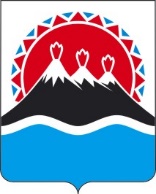 П О С Т А Н О В Л Е Н И ЕПРАВИТЕЛЬСТВАКАМЧАТСКОГО КРАЯг. Петропавловск-КамчатскийПРАВИТЕЛЬСТВО ПОСТАНОВЛЯЕТ:Внести в постановление Правительства Камчатского края от 23.03.2010 
№ 127-П «Об установлении расходных обязательств Камчатского края по предоставлению мер социальной поддержки отдельным категориям граждан, проживающих в Камчатском крае, по проезду на автомобильном транспорте общего пользования городского, пригородного и междугородного сообщения (кроме такси и автомобильного транспорта общего пользования, осуществляющего перевозки с посадкой и высадкой пассажиров в любом не запрещенном правилами дорожного движения месте по маршруту регулярных перевозок), а также на воздушном транспорте межмуниципального сообщения в Камчатском крае» следующие изменения:преамбулу изложить в следующей редакции:«В соответствии с пунктом 24 части 2 статьи 26.3 Федерального закона 
от 06.10.1999 № 184-ФЗ «Об общих принципах организации законодательных (представительных) и исполнительных органов государственной власти субъектов Российской Федерации», статьями 8, 78, 85 Бюджетного кодекса Российской Федерации, Законом Камчатского края о краевом бюджете на соответствующий финансовый год»;постановляющую часть изложить в следующей редакции:«ПРАВИТЕЛЬСТВО ПОСТАНОВЛЯЕТ:1. Установить расходные обязательства Камчатского края по предоставлению мер социальной поддержки отдельным категориям граждан, проживающих в Камчатском крае, по проезду на автомобильном транспорте общего пользования городского, пригородного и междугородного сообщения (кроме автомобильного транспорта общего пользования, осуществляющего перевозки с посадкой и высадкой пассажиров в любом не запрещенном правилами дорожного движения месте по маршруту регулярных перевозок), а также на воздушном транспорте межмуниципального сообщения в Камчатском крае.2. Утвердить Перечень категорий граждан, имеющих право на меры социальной поддержки по проезду на автомобильном транспорте общего пользования городского, пригородного и междугородного сообщения (кроме автомобильного транспорта общего пользования, осуществляющего перевозки с посадкой и высадкой пассажиров в любом не запрещенном правилами дорожного движения месте по маршруту регулярных перевозок), а также на воздушном транспорте межмуниципального сообщения в Камчатском крае (далее – отдельные категории граждан) согласно приложению 1.3. Предоставление мер социальной поддержки по проезду на автомобильном транспорте общего пользования городского и пригородного сообщения в Камчатском крае (кроме автомобильного транспорта общего пользования, осуществляющего перевозки с посадкой и высадкой пассажиров в любом не запрещенном правилами дорожного движения месте по маршруту регулярных перевозок) отдельных категорий граждан осуществляется путем обеспечения их проезда на автомобильном транспорте общего пользования городского и пригородного сообщения по социальным проездным билетам.4. Предоставление мер социальной поддержки по проезду на автомобильном транспорте общего пользования междугородного сообщения (кроме автомобильного транспорта общего пользования, осуществляющего перевозки с посадкой и высадкой пассажиров в любом не запрещенном правилами дорожного движения месте по маршруту регулярных перевозок) и на воздушном транспорте межмуниципального сообщения в Камчатском крае отдельных категорий граждан осуществляется путем предоставления компенсации стоимости проезда на междугородних автобусных маршрутах общего пользования и на воздушном транспорте межмуниципального сообщения в Камчатском крае.5. Утвердить порядок предоставления мер социальной поддержки отдельным категориям граждан, проживающих в Камчатском крае, по проезду на автомобильном транспорте общего пользования городского сообщения (кроме автомобильного транспорта общего пользования, осуществляющего перевозки с посадкой и высадкой пассажиров в любом не запрещенном правилами дорожного движения месте по маршруту регулярных перевозок) в Камчатском крае согласно приложению 2.6. Утвердить Порядок обеспечения проезда отдельных категорий граждан на автомобильном транспорте общего пользования пригородного сообщения (кроме автомобильного транспорта общего пользования, осуществляющего перевозки с посадкой и высадкой пассажиров в любом не запрещенном правилами дорожного движения месте по маршруту регулярных перевозок) по социальным проездным билетам в Камчатском крае согласно приложению 3.7. Утвердить Порядок предоставления отдельным категориям граждан, проживающих в Камчатском крае, компенсации стоимости проезда на автомобильном транспорте общего пользования междугородного сообщения (кроме автомобильного транспорта общего пользования, осуществляющего перевозки с посадкой и высадкой пассажиров в любом не запрещенном правилами дорожного движения месте по маршруту регулярных перевозок) и на воздушном транспорте межмуниципального сообщения в Камчатском крае согласно приложению 4.8. Возмещение расходов юридических лиц и индивидуальных предпринимателей, связанных с предоставлением мер социальной поддержки по проезду на автомобильном транспорте общего пользования пригородного сообщения (кроме автомобильного транспорта общего пользования, осуществляющего перевозки с посадкой и высадкой пассажиров в любом не запрещенном правилами дорожного движения месте по маршруту регулярных перевозок) в Камчатском крае, осуществляется путем предоставления им субсидий из средств краевого бюджета в соответствии с нормативным правовым актом Министерства социального благополучия и семейной политики Камчатского края.9. Утвердить Перечень пригородных и междугородних автобусных маршрутов, по проезду на которых предоставляются меры социальной поддержки отдельным категориям граждан согласно приложению 5.10. Утвердить Перечень маршрутов воздушного транспорта межмуниципального сообщения в Камчатском крае, по проезду на которых предоставляются меры социальной поддержки отдельным категориям граждан согласно приложению 6.11. Рекомендовать органам местного самоуправления муниципальных образований в Камчатском крае в период проведения мероприятий, связанных с празднованием Дня Победы в Великой Отечественной войне 1941–1945 годов, предоставлять ветеранам Великой Отечественной войны и сопровождающим их лицам право бесплатного проезда на автомобильном транспорте городского сообщения.12. Настоящее Постановление вступает в силу через 10 дней после его официального опубликования и распространяется на правоотношения, возникшие с 1 марта 2010 года, за исключением части 5 настоящего постановления и приложения 2 к настоящему постановлению, для которых установлен иной срок вступлений в силу.13. Положения части 5 настоящего постановления и приложения 2 к настоящему постановлению вступают в силу через 10 дней после официального опубликования настоящего постановления и распространяются на правоотношения, возникающие с 1 мая 2010 года.»;14. Настоящее постановление вступает в силу через 10 дней после дня его официального опубликования и распространяется на правоотношения, возникшие с 1 января 2015 года.»;3) приложение 1 изложить в редакции согласно приложению 1 к настоящему постановлению;4) приложение 2 изложить в редакции согласно приложению 2 к настоящему постановлению;5) приложение 3 изложить в редакции согласно приложению 3 к настоящему постановлению;6) приложение 31 изложить в редакции согласно приложению 4 к настоящему постановлению;7) приложение 5 изложить в редакции согласно приложению 5 к настоящему постановлению;8) приложение 6 изложить в редакции согласно приложению 6 к настоящему постановлению.Настоящее постановление вступает в силу после дня его официального опубликования.Приложение 1к постановлению ПравительстваКамчатского краяот [Дата регистрации] № [Номер документа]«Приложение 1к постановлению ПравительстваКамчатского краяот 23.03.2010 № 127-ППеречень категорий граждан, имеющих право на меры социальной поддержки по проезду на автомобильном транспорте общего пользования городского, пригородного и междугородного сообщения (кроме автомобильного транспорта общего пользования, осуществляющего перевозки с посадкой и высадкой пассажиров в любом не запрещенном правилами дорожного движения месте по маршруту регулярных перевозок), а также на воздушном транспорте межмуниципального сообщения в Камчатском крае1. Инвалиды Великой Отечественной войны и боевых действий;2. Участники Великой Отечественной войны;3. Ветераны боевых действий;4. Бывшие несовершеннолетние узники концлагерей, гетто и других мест принудительного содержания, созданных фашистами в период второй мировой войны;5. Лица, награжденные знаком «Жителю блокадного Ленинграда»;6. Члены семей погибших (умерших) инвалидов войны, участников Великой Отечественной войны, ветеранов боевых действий;7. Военнослужащие и лица рядового и начальствующего состава органов внутренних дел, Государственной противопожарной службы, учреждений и органов уголовно-исполнительной системы, ставшие инвалидами вследствие ранения, контузии или увечья, полученных при исполнении обязанностей военной службы (служебных обязанностей);8. Инвалиды и дети-инвалиды;9. Граждане, указанные в пунктах 1–3 и пункте 6 части первой статьи 13 (эвакуированные из зоны отчуждения) Закона Российской Федерации 
от 15.05.1991 № 1244-1 «О социальной защите граждан, подвергшихся воздействию радиации вследствие катастрофы на Чернобыльской АЭС»;10. Граждане из подразделений особого риска;11. Граждане, указанные в статьях 2–4 и 6 Федерального закона 
от 26.11.1998 № 175-ФЗ «О социальной защите граждан Российской Федерации, подвергшихся воздействию радиации вследствие аварии в 1957 году на производственном объединении «Маяк» и сбросов радиоактивных отходов в реку Теча»;12. Граждане, указанные в статье 2 Федерального закона от 10.01.2002 
№ 2-ФЗ «О социальных гарантиях гражданам, подвергшимся радиационному воздействию вследствие ядерных испытаний на Семипалатинском полигоне»;13. Ветераны труда, а также граждане, приравненные к ним по состоянию на 31 декабря 2004 года, являющиеся получателями пенсий в соответствии с Федеральным законом от 28.12.2013 № 400-ФЗ «О страховых пенсиях» либо достигшие возраста 50 лет для женщин и 55 лет для мужчин;14. Ветераны труда Корякского автономного округа, являющиеся получателями пенсий в соответствии с Федеральным законом от 28.12.2013 
№ 400-ФЗ «О страховых пенсиях» либо достигшие возраста 50 лет для женщин и 55 лет для мужчин;15. Лица, проработавшие в тылу в период с 22 июня 1941 года по 09 мая 1945 года не менее шести месяцев, исключая период работы на временно оккупированных территориях СССР; лица, награжденные орденами или медалями СССР за самоотверженный труд в период Великой Отечественной войны;16. Лица, подвергшиеся политическим репрессиям и впоследствии реабилитированные;17. Лица, признанные пострадавшими от политических репрессий;18. Дети из многодетных семей в возрасте до 18 лет (в том числе находящиеся под опекой или попечительством по договору об осуществлении опеки или попечительства либо по договору о приемной семье), совместно проживающие с родителями (иными законными представителями) или одним из них, а также лица (из числа указанных детей) в возрасте от 18 лет до 21 года, если они:1) являются инвалидами и проживают совместно с родителями (иными бывшими законными представителями) или одним из них;2) обучаются по очной форме обучения в образовательных организациях (за исключением организаций дополнительного образования и организаций дополнительного профессионального образования).19. Граждане, награжденные нагрудным знаком «Почетный донор России» или «Почетный донор СССР»;20. Получатели пенсий в соответствии с Федеральным законом 
от 28.12.2013 № 400-ФЗ «О страховых пенсиях» либо граждане, достигшие возраста 50 лет для женщин и 55 лет для мужчин, при проезде на автомобильном транспорте общего пользования пригородного сообщения (кроме автомобильного транспорта общего пользования, осуществляющего перевозки с посадкой и высадкой пассажиров в любом не запрещенном правилами дорожного движения месте по маршруту регулярных перевозок);21. Лица, сопровождающие в поездке детей-инвалидов или инвалидов 3 степени ограничения трудоспособности, или инвалидов 1 группы на автомобильном транспорте общего пользования городского, пригородного сообщения (кроме автомобильного транспорта общего пользования, осуществляющего перевозки с посадкой и высадкой пассажиров в любом не запрещенном правилами дорожного движения месте по маршруту регулярных перевозок);22. Лица, сопровождающие в поездке категорий граждан, указанных в частях 1–19 и 24 настоящего Перечня, не способных к самостоятельному передвижению и (или) нуждающихся в постоянной помощи других лиц по медицинским показаниям (за исключением лиц, осуществляющих сопровождение этих граждан в связи с исполнением должностных обязанностей);23. Многодетные родители (иные законные представители) или один из них, совместно проживающие с детьми в возрасте до 18 лет (в том числе находящимися под опекой или попечительством по договору об осуществлении опеки или попечительства либо по договору о приемной семье), а также с лицами (из числа указанных детей) в возрасте от 18 лет до 21 года, если они:1) являются инвалидами и проживают совместно с родителями (иными бывшими законными представителями) или одним из них;2) обучаются по очной форме обучения в образовательных организациях (за исключением организаций дополнительного образования и организаций дополнительного профессионального образования).»Приложение 2к постановлению ПравительстваКамчатского краяот [Дата регистрации] № [Номер документа]«Приложение 2к постановлению ПравительстваКамчатского краяот 23.03.2010 № 127-ППорядок предоставления мер социальной поддержки отдельным категориям граждан, проживающих в Камчатском крае, по проезду на автомобильном транспорте общего пользования городского сообщения (кроме автомобильного транспорта общего пользования, осуществляющего перевозки с посадкой и высадкой пассажиров в любом не запрещенном правилами дорожного движения месте по маршруту регулярных перевозок) в Камчатском крае1. Настоящий Порядок определяет правила предоставления мер социальной поддержки категориям граждан, указанным в приложении 1 к настоящему постановлению, по проезду на автомобильном транспорте общего пользования городского сообщения (кроме автомобильного транспорта общего пользования, осуществляющего перевозки с посадкой и высадкой пассажиров в любом не запрещенном правилами дорожного движения месте по маршруту регулярных перевозок) в Камчатском крае (далее – автомобильный транспорт городского сообщения).2. Предоставление мер социальной поддержки осуществляется путем обеспечения проезда категорий граждан, указанных в приложении 1 к настоящему постановлению (кроме граждан, указанных в частях 20 и 22 в приложении 1 к настоящему постановлению), на автомобильном транспорте городского сообщения по социальным проездным билетам.3. Стоимость социального проездного билета на проезд на автомобильном транспорте городского сообщения составляет 100,0 рублей в месяц.4. Предоставление мер социальной поддержки осуществляется органами, уполномоченными органами местного самоуправления муниципальных образований в Камчатском крае, осуществляющими государственные полномочия Камчатского края в соответствии с Законом Камчатского края 
от 27.04.2010 № 423 «О наделении органов местного самоуправления муниципальных образований в Камчатском крае государственными полномочиями Камчатского края по предоставлению мер социальной поддержки отдельным категориям граждан, проживающих в Камчатском крае, по проезду на автомобильном транспорте общего пользования городского сообщения».5. Предоставление мер социальной поддержки осуществляется на основании следующих документов:1) для категорий граждан, указанных в частях 1–12 и частях 15, 19 приложения 1 к настоящему постановлению, – документа, удостоверяющего личность и удостоверения, подтверждающего право на получение социальной поддержки;2) для категории граждан, указанных в частях 13 и 14 приложения 1 настоящему постановлению:а) являющихся получателями пенсий в соответствии с Федеральным законом от 28.12.2013 № 400-ФЗ «О страховых пенсиях», – документа, удостоверяющего личность, удостоверения, подтверждающего право на получение социальной поддержки и пенсионного удостоверения или справки (сведений) о назначении страховой пенсии;б) не являющихся получателями пенсий в соответствии с Федеральным законом от 28.12.2013 № 400-ФЗ «О страховых пенсиях», достигших возраста 50 лет женщины и 55 лет мужчины, – документа, удостоверяющего личность, удостоверения, подтверждающего право на получение социальной поддержки;3) для категорий граждан, указанных в частях 16 и 17 приложения 1 к настоящему постановлению, - документа, удостоверяющего личность, и справки о реабилитации либо справки о признании пострадавшим от политических репрессий;4) для категорий граждан, указанных в части 18 приложения 1 к настоящему постановлению, – документа, удостоверяющего личность, свидетельства о рождении, удостоверения многодетной семьи, справки с места учебы либо студенческого билета, выданной(ного) образовательной организацией (за исключением организаций дополнительного образования и организаций дополнительного профессионального образования), либо справки медико-социальной экспертизы;5) для категорий граждан, указанных в части 21 приложения 1 к настоящему постановлению, – документа, удостоверяющего личность гражданина; документа, удостоверяющего личность сопровождаемого лица (для детей-инвалидов младше 14 лет – свидетельства о рождении), а также справки медико-социальной экспертизы, пенсионного удостоверения или справки (сведений) о назначении пенсии сопровождаемого лица.6) для категорий граждан, указанных в части 23 приложения 1 к настоящему постановлению, – документа, удостоверяющего личность, удостоверения многодетной семьи.»Приложение 3к постановлению ПравительстваКамчатского краяот [Дата регистрации] № [Номер документа]«Приложение 3к постановлению ПравительстваКамчатского краяот 23.03.2010 № 127-ППорядок обеспечения проезда отдельных категорий граждан на автомобильном транспорте общего пользования пригородного сообщения (кроме автомобильного транспорта общего пользования, осуществляющего перевозки с посадкой и высадкой пассажиров в любом не запрещенном правилами дорожного движения месте по маршруту регулярных перевозок) по социальным проездным билетам в Камчатском крае1. Настоящий Порядок определяет правила обеспечения проезда отдельных категорий граждан, указанных в приложении 1 к настоящему постановлению, на автомобильном транспорте общего пользования пригородного сообщения (кроме автомобильного транспорта общего пользования, осуществляющего перевозки с посадкой и высадкой пассажиров в любом не запрещенном правилами дорожного движения месте по маршруту регулярных перевозок) по социальным проездным билетам (кроме граждан, указанных в части 22 приложения 1 к настоящему постановлению).2. Стоимость социального проездного билета на проезд на автомобильном транспорте общего пользования в пригородном сообщении составляет 100,0 рублей в месяц или 250,0 рублей в квартал.3. Гражданам, указанным в частях 1, 2 и 5 приложения 1 к настоящему постановлению, и сопровождающим их лицам проезд на автомобильном транспорте общего пользования пригородного сообщения с 3 по 12 мая соответствующего года на период проведения мероприятий, связанных с празднованием Дня Победы в Великой Отечественной войне 1941–1945 годов, предоставляется бесплатно.4. Реализация социальных проездных билетов на проезд на автомобильном транспорте общего пользования пригородного сообщения осуществляется на основании следующих документов:1) для категорий граждан, указанных в частях 1–12 и частях 15, 19 приложения 1 к настоящему постановлению, – документа, удостоверяющего личность и удостоверения, подтверждающего право на получение социальной поддержки;2) для категории граждан, указанных в частях 13 и 14 приложения 1 настоящему постановлению:а) являющихся получателями пенсий в соответствии с Федеральным законом от 28.12.2013 № 400-ФЗ «О страховых пенсиях», – документа, удостоверяющего личность, удостоверения, подтверждающего право на получение социальной поддержки и пенсионного удостоверения или справки (сведений) о назначении страховой пенсии;б) не являющихся получателями пенсий в соответствии с Федеральным законом от 28.12.2013 № 400-ФЗ «О страховых пенсиях», достигших возраста 50 лет женщины и 55 лет мужчины, – документа, удостоверяющего личность, удостоверения, подтверждающего право на получение социальной поддержки;3) для категорий граждан, указанных в частях 16 и 17 приложения 1 к настоящему постановлению, - документа, удостоверяющего личность, и справки о реабилитации либо справки о признании пострадавшим от политических репрессий;4) для категорий граждан, указанных в части 18 приложения 1 к настоящему постановлению, - документа, удостоверяющего личность, свидетельства о рождении, удостоверения многодетной семьи, справки с места учебы либо студенческого билета, выданной(ного) образовательной организацией (за исключением организаций дополнительного образования и организаций дополнительного профессионального образования), либо справки медико-социальной экспертизы;5) для категорий граждан, указанных в части 20 приложения 1 к настоящему постановлению:а) являющихся получателями пенсий в соответствии с Федеральным законом от 28.12.2013 № 400-ФЗ «О страховых пенсиях» – документа, удостоверяющего личность, пенсионного удостоверения или справки (сведений) о назначении страховой пенсии;б) не являющихся получателями пенсий в соответствии с Федеральным законом от 28.12.2013 № 400-ФЗ «О страховых пенсиях», достигших возраста 50 лет женщины и 55 лет мужчины, - документа, удостоверяющего личность;6) для категорий граждан, указанных в части 21 приложения 1 к настоящему постановлению, – документа, удостоверяющего личность гражданина, документа, удостоверяющего личность сопровождаемого лица (для детей-инвалидов младше 14 лет – свидетельства о рождении), а также справки медико-социальной экспертизы;8) для категорий граждан, указанных в части 23 приложения 1 к настоящему постановлению, – документа, удостоверяющего личность, удостоверения многодетной семьи.5. Министерство социального благополучия и семейной политики Камчатского края самостоятельно либо через уполномоченное им подведомственное краевое государственное учреждение:1) обеспечивает создание и ведение электронного реестра граждан, проживающих в Камчатском крае, являющихся получателями мер социальной поддержки по проезду на автомобильном транспорте общего пользования пригородного сообщения в Камчатском крае;2) осуществляет контроль за реализацией социальных проездных билетов в части определения права на меры социальной поддержки по проезду на автомобильном транспорте общего пользования пригородного сообщения в Камчатском крае у граждан, относящихся к отдельным категориям, указанным в приложении 1 к настоящему постановлению.»Приложение 4к постановлению ПравительстваКамчатского краяот [Дата регистрации] № [Номер документа]«Приложение 31к постановлению ПравительстваКамчатского краяот 23.03.2010 № 127-ППорядок предоставления отдельным категориям граждан, проживающих в Камчатском крае, компенсации стоимости проезда на автомобильном транспорте общего пользования междугородного сообщения (кроме автомобильного транспорта общего пользования, осуществляющего перевозки с посадкой и высадкой пассажиров в любом не запрещенном правилами дорожного движения месте по маршруту регулярных перевозок) и на воздушном транспорте межмуниципального сообщения в Камчатском крае1. Настоящий Порядок регулирует вопросы предоставления отдельным категориям граждан, указанным в приложении 1 к настоящему постановлению (кроме граждан, указанных в частях 20 и 21 приложения 1 к настоящему постановлению) и проживающих в Камчатском крае (далее – граждане), компенсации стоимости проезда на автомобильном транспорте общего пользования междугородного сообщения (кроме автомобильного транспорта общего пользования, осуществляющего перевозки с посадкой и высадкой пассажиров в любом не запрещенном правилами дорожного движения месте по маршруту регулярных перевозок) (далее – автомобильный транспорт) и на воздушном транспорте межмуниципального сообщения в Камчатском крае (далее – воздушный транспорт) по основаниям, указанным в части 3 настоящего Порядка.2. Компенсация стоимости проезда на автомобильном транспорте и на воздушном транспорте (далее – компенсация стоимости проезда) предоставляется за счет средств краевого бюджета, предусмотренных Министерству социального благополучия и семейной политики Камчатского края (далее – Министерство) на цели, указанные в части 1 настоящего Порядка, через Краевое государственное учреждение «Камчатский центр по выплате государственных и социальных пособий» (далее – КГКУ «Центр выплат»).3. Компенсация стоимости проезда предоставляется при проезде на автомобильном транспорте по маршрутам, указанным в части 2 приложения 5 к настоящему постановлению, и при проезде на воздушном транспорте по маршрутам, указанным в приложении 6 к настоящему постановлению, по следующим основаниям:1) гражданам, указанным в частях 1–19 приложения 1 к настоящему постановлению, при поездке:а) на похороны детей или родителей;б) в связи с зачислением в организации социального обслуживания, оказывающие социальные услуги в стационарной форме в Камчатском крае;в) в связи с необходимостью осуществления ухода за родителями или детьми по медицинским показаниям;2) гражданам, указанным в части 22 приложения 1 к настоящему постановлению, при поездке сопровождаемого лица:а) на похороны детей или родителей;б) в связи зачислением в организации социального обслуживания, оказывающие социальные услуги в стационарной форме в Камчатском крае;в) на лечение (проведение диагностических исследований, оказание консультативной помощи, протезирование) по направлению (вызову) организации, оказывающей медицинскую помощь в Камчатском крае (в случае, если сопровождающему лицу бесплатный проезд не предусмотрен в соответствии с Федеральным законом от 17.07.1999 № 178-ФЗ 
«О государственной социальной помощи» и (или) Территориальной программой государственных гарантий бесплатного оказания гражданам медицинской помощи на территории Камчатского края на соответствующий период).4. Гражданам, указанным в частях 1, 2 и 5 приложения 1 к настоящему постановлению, и сопровождающим их лицам предоставляется компенсация стоимости проезда при проезде на автомобильном транспорте по маршрутам, указанным в части 2 приложения 5 к настоящему постановлению, и при проезде на воздушном транспорте по маршрутам, указанным в приложении 6 к настоящему постановлению, в период с 3 по 12 мая соответствующего года во время проведения мероприятий, связанных с празднованием Дня Победы в Великой Отечественной войне 1941–1945 годов, без учета оснований, указанных в части 3 настоящего Порядка.5. Компенсация стоимости проезда предоставляется гражданам в размере, не превышающем фактическую стоимость проезда (включая оплату услуг по оформлению билетов, комиссионный сбор за продажу билетов).В стоимость проезда, подлежащую компенсации, не включаются расходы на оплату сборов за услуги, оказываемые гражданам при переоформлении (возврате) проездных документов, сборов и платежей за другие дополнительные услуги, в том числе направленные на повышение комфортности проезда.6. Компенсация стоимости проезда предоставляется по заявлению гражданина или его представителя на основании следующих документов, представляемых в КГКУ «Центр выплат» либо его филиал по месту жительства (пребывания) гражданина:1) подлинников документов, подтверждающих фактические расходы, связанные с проездом: проездных документов (билетов), маршрут/квитанций к электронным авиабилетам, посадочных талонов к авиабилетам, квитанций (кассовых чеков или приходных кассовых ордеров) об оплате проезда, в случае оплаты услуг банковской картой - отчета по счету карты или чека электронного терминала, и других документов, подтверждающих произведенные расходы.Документы, подтверждающие оплату проезда (квитанция, приходный кассовый ордер и иные) могут быть оформлены на имя другого лица, понесшего фактические расходы, связанные с приобретением проездных документов (билетов);2) документов, удостоверяющих личность и полномочия представителя 
(в случае, если заявление подается представителем гражданина).При этом документом, подтверждающим полномочия представителя, является доверенность в простой письменной форме, либо нотариально удостоверенная доверенность, либо доверенность, приравненная к нотариально удостоверенной в соответствии с гражданским законодательством Российской Федерации;3) документов, подтверждающих изменение фамилии (имени, отчества) (свидетельство о заключении брака, свидетельство о расторжении брака, свидетельство о перемене имени (фамилии, отчества);4) дополнительно к документам, указанным в пунктах 1–3 настоящей части, представляются следующие документы:а) для категории граждан, указанных в частях 1–12, 15 и 19 приложения 1 к настоящему постановлению, – документ, удостоверяющий личность, удостоверение, подтверждающее право на получение социальной поддержки, и документ, подтверждающий наличие основания, указанного в пункте 1 части 3 настоящего Порядка;б) для категорий граждан, указанных в частях 13 и 14 приложения 1 настоящему постановлению:являющихся получателями пенсий в соответствии с Федеральным законом от 28.12.2013 № 400-ФЗ «О страховых пенсиях», – документ, удостоверяющий личность, удостоверение, подтверждающее право на получение социальной поддержки и пенсионное удостоверение или справка (сведения) о назначении страховой пенсии;не являющихся получателями пенсий в соответствии с Федеральным законом от 28.12.2013 № 400-ФЗ «О страховых пенсиях», достигших возраста 50 лет женщины и 55 лет мужчины, – документ, удостоверяющий личность, удостоверение, подтверждающее право на получение социальной поддержки;в) для категорий граждан, указанных в частях 16 и 17 приложения 1 к настоящему постановлению, – документ, удостоверяющий личность, справка о реабилитации либо справка о признании пострадавшим от политических репрессий и документ, подтверждающий наличие основания, указанного в пункте 1 части 3 настоящего Порядка;г) для категорий граждан, указанных в части 18 приложения 1 к настоящему постановлению, – документ, удостоверяющий личность, свидетельство о рождении, удостоверение многодетной семьи, справка с места учебы либо студенческий билет, выданная(ый) образовательной организацией (за исключением организаций дополнительного образования и организаций дополнительного профессионального образования), либо справка медико-социальной экспертизы;д) для категорий граждан, указанных в части 22 приложения 1 к настоящему постановлению, – документ, удостоверяющий личность гражданина, документ сопровождаемого лица: документ, удостоверяющий личность гражданина (для детей-инвалидов младше 14 лет – свидетельство о рождении), удостоверение (справка), подтверждающее(ая) право на получение социальной поддержки, справка с места учебы либо студенческий билет (для граждан, указанных в части 18 приложения 1 к настоящему постановлению), справка медико-социальной экспертизы или справка врачебной комиссии медицинской организации, подведомственной Министерству здравоохранения Камчатского края, а также документ, подтверждающий наличие основания, указанного в пункте 2 части 3 настоящего Порядка;е) для категорий граждан, указанных в части 23 приложения 1 к настоящему постановлению, – документ, удостоверяющий личность, удостоверение многодетной семьи.7. Компенсация стоимости проезда предоставляется КГКУ «Центр выплат» в соответствии с заявлением гражданина или его представителя в течение 10 рабочих дней со дня поступления средств на эти цели.Перечисление (выплата) средств компенсации стоимости проезда осуществляется через кредитные учреждения и организации, осуществляющие доставку и выплату денежных средств гражданам, в соответствии с заключенными договорами.8. При утере проездных документов компенсация стоимости проезда предоставляется на основании представленной гражданином справки, подтверждающей приобретение проездных документов, выданной транспортной организацией, осуществляющей перевозку пассажиров, или ее уполномоченным агентом.Расходы гражданина на получение указанной справки не компенсируются.9. Государственная услуга по предоставлению компенсации стоимости проезда предоставляется в соответствии с административным регламентом, утвержденным нормативным правовым актом Министерство социального благополучия и семейной политики Камчатского края.10. В случае смерти гражданина неполученные им при жизни денежные средства выплачиваются в соответствии со статьей 1183 Гражданского кодекса Российской Федерации.11. Основанием для возврата излишне выплаченных денежных средств по компенсации стоимости проезда (ее части) является обнаружение факта их необоснованного получения по вине гражданина или его представителя (представление документов, содержащих недостоверные сведения, сокрытие данных, влияющих на установление права на получение компенсации стоимости проезда).Принятие КГКУ «Центр выплат» решения и направление гражданину уведомления о возмещении средств компенсации стоимости проезда (ее части) осуществляется в течение 30 рабочих дней со дня обнаружения факта их необоснованного получения.Денежные средства, излишне выплаченные гражданам в связи с представлением ими или их представителями документов, содержащих недостоверные сведения, сокрытием данных, влияющих на установление права на получение компенсации стоимости проезда, возмещаются этими гражданами в добровольном порядке.В случае невозмещения гражданином в добровольном порядке средств компенсации стоимости проезда (ее части) в течение 60 календарных дней со дня вручения гражданину уведомления об их возмещении либо в случае отказа гражданина от добровольного возмещения средств компенсации стоимости проезда (ее части) КГКУ «Центр выплат» в течение 20 рабочих дней принимает решение о взыскании средств компенсации стоимости проезда (ее части) в судебном порядке.»Приложение 5к постановлению ПравительстваКамчатского краяот [Дата регистрации] № [Номер документа]«Приложение 5к постановлению ПравительстваКамчатского краяот 23.03.2010 № 127-ППеречень пригородных и междугородних автобусных маршрутов, по проезду на которых предоставляются меры социальной поддержки отдельным категориям граждан1. Пригородные автобусные маршруты:1) действующие круглогодично:а) № 102 «г. Петропавловск-Камчатский (автостанция) – г. Елизово (автостанция)»;б) № 106 «г. Петропавловск-Камчатский (Центральный рынок) – СОТ «Кречет»;в) № 107 «г. Петропавловск-Камчатский (автостанция) – СОТ «Кречет»;г) № 113 «г. Петропавловск-Камчатский (автостанция) – п. Южные Коряки»;д) № 120 «г. Вилючинск (ж/р Приморский) – г. Елизово – Аэропорт»;е) № 110 «г. Елизово (автостанция) – п. Термальный»;ж) № 112 «г. Елизово (автостанция) – п. Сосновка»;з) № 114 «г. Елизово (автостанция) – «Сухая речка»;и) № 115 «г. Елизово (автостанция) – п. Раздольный»;к) № 116 «г. Елизово (автостанция) – п. Лесной»;м) № 122 «г. Елизово (автостанция) – п. Северные Коряки»;н) № 203 «п. Сокоч – с. Коряки»;о) № 117 «г. Елизово (автостанция) – с. Коряки»;п) № 105 «г. Петропавловск-Камчатский (Новый рынок) – г. Елизово (автостанция)»;2) действующие в период дачного сезона с 1 апреля по 31 октября:а) № 108 «г. Петропавловск-Камчатский (Центральный рынок) – СОТ «Прибой»;б) № 123 «г. Вилючинск (ж/р Приморский) – СНТ «Вилюй»;в) № 125 «г. Елизово (автостанция) – СОТ «Автомобилист»;г) № 100 «г. Елизово (автостанция) – СНТ «БАМ».2. Междугородные автобусные маршруты:1) г. Петропавловск-Камчатский – п. Ключи – с. Усть-Камчатск;2) г. Петропавловск-Камчатский – с. Эссо;3) г. Петропавловск-Камчатский – с. Мильково;4) г. Петропавловск-Камчатский – с. Усть-Большерецк – п. Октябрьский;5) г. Елизово – п. Дальний.»Приложение 6к постановлению ПравительстваКамчатского краяот [Дата регистрации] № [Номер документа]«Приложение 6к постановлению ПравительстваКамчатского краяот 23.03.2010 № 127-ППеречень маршрутов воздушного транспорта межмуниципального сообщения в Камчатском крае, по проезду на которых предоставляются меры социальной поддержки отдельным категориям гражданг. Петропавловск-Камчатский – с. Никольское;г. Петропавловск-Камчатский – с. Соболево;г. Петропавловск-Камчатский – п. Озерновский;г. Петропавловск-Камчатский – р.п. Оссора;г. Петропавловск-Камчатский – с. Тиличики;г. Петропавловск-Камчатский – с. Каменское;г. Петропавловск-Камчатский – с. Манилы;г. Петропавловск-Камчатский – с. Тигиль;г. Петропавловск-Камчатский – п.г.т. Палана;г. Петропавловск-Камчатский – с. Усть-Хайрюзово;с. Соболево – п. Крутогоровский;с. Соболево – п. Ичинский;с. Тиличики – с. Тигиль;с. Тиличики – с. Каменское;с. Тиличики – с. Манилы;с. Тиличики – с. Ачайваям;с. Тиличики – с. Аянка;с. Тиличики – с. Вывенка;с. Тиличики – с. Ильпырь;с. Тиличики – с. Оссора;с. Тиличики – с. Палана;с. Тиличики – с. Пахачи;с. Тиличики – с. Слаутное;с. Тиличики – с. Средние Пахачи;с. Тиличики – с. Таловка;с. Тиличики – с. Тигиль;с. Тиличики – с. Хаилино;с. Тиличики – с. Апука;с. Хаилино – с. Апука;с. Хаилино – с. Ачайваям;с. Хаилино – с. Пахачи;с. Хаилино – с. Средние Пахачи;с. Тиличики – с. Тымлат;с. Пахачи – с. Апука;с. Пахачи – с. Ачайваям;с. Слаутное – с. Аянка;с. Средние Пахачи – с. Апука;с. Средние Пахачи – с. Ачайваям;с. Средние Пахачи – с. Пахачи;р.п. Оссора – п. г. т. Палана;р.п. Оссора – с. Тигиль;р.п. Оссора – с. Манилы;р.п. Оссора – с. Каменское;р.п. Оссора – с. Тымлат;с. Тигиль – с. Усть-Хайрюзово;с. Тигиль – п.г.т. Палана;с. Тигиль – с. Анавгай;с. Тигиль – с. Верхнее Хайрюзово;с. Тигиль – с. Воямполка;с. Тигиль – с. Ковран;с. Тигиль – с. Седанка;с. Тигиль – с. Усть-Хайрюзово;с. Тигиль – с. Эссо;п.г.т. Палана – с. Манилы;п.г.т. Палана – с. Анавгай;п.г.т. Палана – с. Эссо;п.г.т. Палана – с. Верхнее Хайрюзово;п.г.т. Палана – с. Усть-Хайрюзово;п.г.т. Палана – с. Воямполка;п.г.т. Палана – с. Ковран;п.г.т. Палана – с. Лесная;п.г.т. Палана – с. Седанка;с. Апука – с. Ачайваям;с. Ильпырь – с. Тымлат;с. Каменское – с. Аянка;с. Каменское – с. Манилы;с. Каменское – с. Слаутное;с. Манилы – с. Аянка;с. Манилы – с. Парень;с. Манилы – с. Слаутное;с. Таловка – с. Аянка;с. Таловка – с. Каменское;с. Таловка – с. Манилы;с. Таловка – с. Манилы;с. Таловка – с. Слаутное.»[Дата регистрации]№[Номер документа]О внесении изменений в постановление Правительства Камчатского края от 23.03.2010 
№ 127-П «Об установлении расходных обязательств Камчатского края по предоставлению мер социальной поддержки отдельным категориям граждан, проживающих в Камчатском крае, по проезду на автомобильном транспорте общего пользования городского, пригородного и междугородного сообщения (кроме такси и автомобильного транспорта общего пользования, осуществляющего перевозки с посадкой и высадкой пассажиров в любом не запрещенном правилами дорожного движения месте по маршруту регулярных перевозок), а также на воздушном транспорте межмуниципального сообщения в Камчатском крае»Председатель Правительства Камчатского края[горизонтальный штамп подписи 1]Е.А. Чекин